Please Please MeLennon-McCartney 1963 (The Beatles)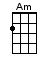 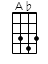 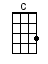 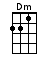 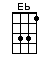 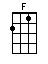 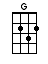 INTRO:  / 1 2 3 4 / |[C]              |[F]     [G]      |A|-----3---2---0-- |-------0---------|E|-----------------|-3-------3---0---|C|-0---------------|-----------------| | 1 + 2 + 3 + 4 + | 1 + 2 + 3 + 4 + ||[C]              |[F]     [G]      |A|-----3---2---0-- |-------0---------|E|-----------------|-3-------3---0---|C|-0---------------|-----------------| | 1 + 2 + 3 + 4 + | 1 + 2 + 3 + 4 + |[C] Last night I said these words to [F] my [C] girl / [C]  [F][G] /[C] I know you never even [F] try [C] girl [C]Come [F] on (come on) come [Dm] on (come on)Come [Am] on (come on) come [F] on (come on)Please [C] please me, whoa [F] yeah, like [G] I please [C] you / [F][G] /[C] You don’t need me to show the [F] way [C] love / [C]  [F][G] /[C] Why do I always have to [F] say [C] love [C]Come [F] on (come on) come [Dm] on (come on)Come [Am] on (come on) come [F] on (come on)Please [C] please me, whoa [F] yeah, like [G] I please [C] you / [F] [G] /[F] I don’t want to sound complainin’[G] But you know there’s always rainIn [F] my [C] heart ([C]   in [F] my [C] heart)[F] I do all the pleasin’ with you[G] It’s so hard to reason with [C] youWhoa [F] yeah, why [G] do you make me [C] blue? / [F][G] /[C] Last night I said these words to [F] my [C] girl / [C]  [F][G] /[C] I know you never even [F] try [C] girl [C]Come [F] on (come on) come [Dm] on (come on)Come [Am] on (come on) come [F] on (come on)Please [C] please me, whoa [F] yeah, like [G] I please [C] youWhoa [F] yeah, like [G] I please [C] youWhoa [F] yeah, like [G] I please [C] you [Eb] / [Ab] [G] / [C]www.bytownukulele.ca